      ПРИЛОЖЕНИЕ № 2к документации об открытом аукционе                            № 1А/22 от « 15 » марта 2022 г.ГРАФИЧЕСКАЯ ЧАСТЬЛОТ № 1г. Кемерово, просп. Кузнецкий, Кузнецкий мост, опоры контактной сети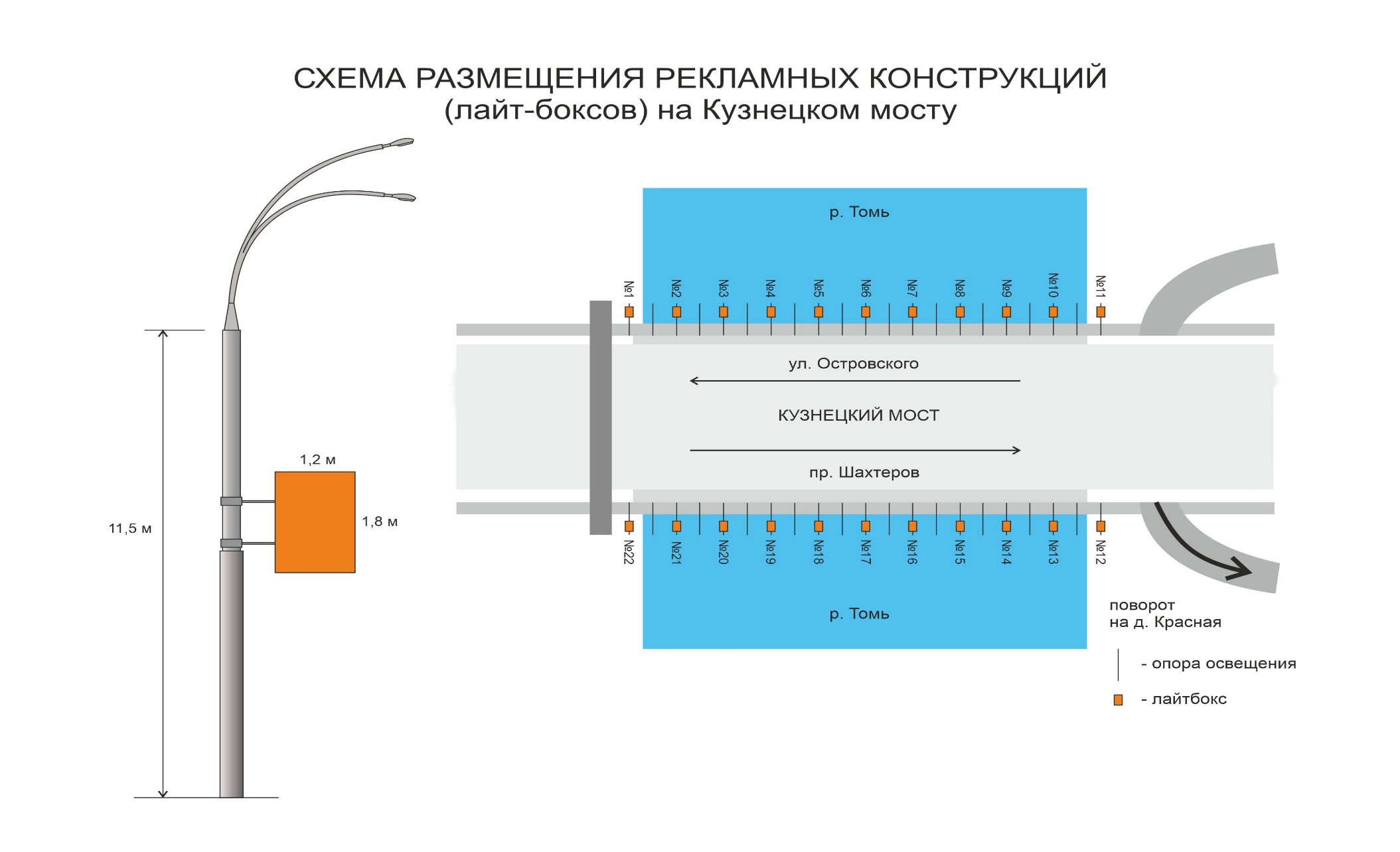 Фрагмент публичной кадастровой карты города с указанием места установки и объекта на котором предполагается разместить рекламные конструкции (лайтбокс – 22 шт.)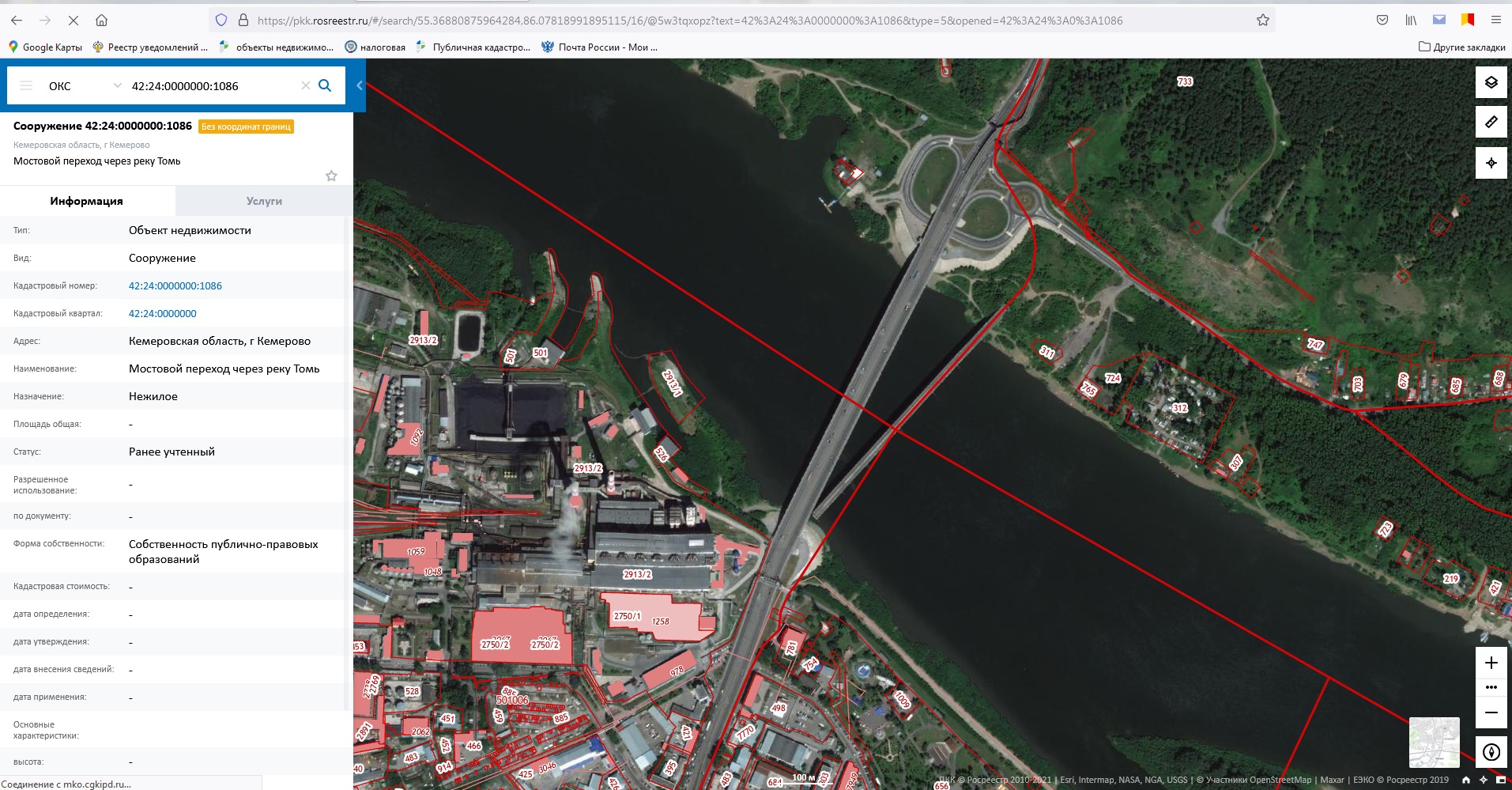 